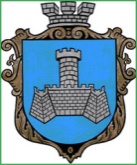 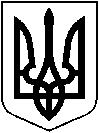 УКРАЇНАХМІЛЬНИЦЬКА МІСЬКА РАДАВІННИЦЬКОЇ ОБЛАСТІВиконавчий комітетР І Ш Е Н Н Я від  «14» травня 2024 р                                                                                  №334  Про надання повноважень на погодження виїзду за межі України дітей у супроводі          Враховуючи рішення 57 сесії Хмільницької міської ради від 05.03.2024 року №2452 «Про визначення повноважень органу опіки та піклування», з метою належного забезпечення перетину державного кордону України дітьми,  взявши до уваги  те, що виїзд за межі України дітей, які не досягли 16-річного віку, в супроводі одного з батьків, баби, діда, повнолітніх брата, сестри, мачухи, вітчима або інших осіб, уповноважених одним з батьків письмовою заявою, завіреною органом опіки та піклування, здійснюється без нотаріально посвідченої згоди другого з батьків, керуючись   Законом України «Про місцеве самоврядування в Україні», статтею 11 Закону України «Про забезпечення організаційно-правових умов соціального захисту дітей-сиріт та дітей, позбавлених батьківського піклування», пунктом 23 Правил перетинання державного кордону громадянами України, затвердженими постановою Кабінету Міністрів України від 27 січня 1995 року № 57 (із змінами та доповненнями), виконавчий комітет Хмільницької міської ради ВИРІШИВ:1. Уповноважити  Сташка Андрія Володимировича – заступника  міського голови з питань діяльності виконавчих органів  міської ради та керуючого справами виконавчого комітету Хмільницької міської ради Сергія Маташа надавати письмові погодження на бланку виконавчого комітету Хмільницької міської ради на виїзд за межі України   дітей   в супроводі одного з батьків, баби, діда, повнолітніх брата, сестри, мачухи, вітчима або інших осіб, уповноважених одним з батьків.   2. Доручити службі у справах дітей Хмільницької міської ради розгляд заяв та документів щодо надання письмових погоджень на виїзд за межі України в супроводі одного з батьків, баби, діда, повнолітніх брата, сестри, мачухи, вітчима або інших осіб, уповноважених одним з батьків та готувати відповідні погодження. 3. Контроль за виконанням цього рішення  покласти  на заступника міського голови з питань діяльності виконавчих органів міської ради Сташка А.В.Міський голова                                                                     Микола ЮРЧИШИН